　　　　● 問　診　票 ● 　　　　　　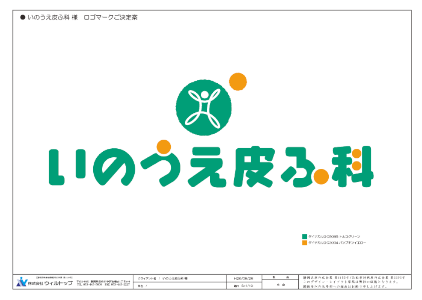 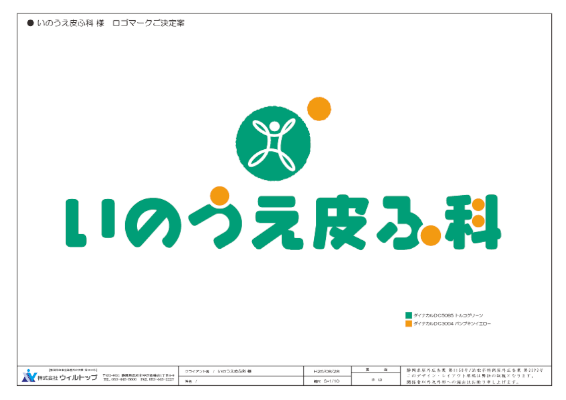 　　ＩＤ番号　　　　　　　　　　　　　　　　　　　　　　記入年月日　　　平成　　　年　　　月　　　日１、どんな症状がありますか？いつから：さっき・今朝・昨日・（　　）日前・（　　）週間前・（　　）ヵ月前・（　　）年前症状：痛い・かゆい・赤い・にきび　　※具体的に記載してください。症状のある部位に○印をつけてください。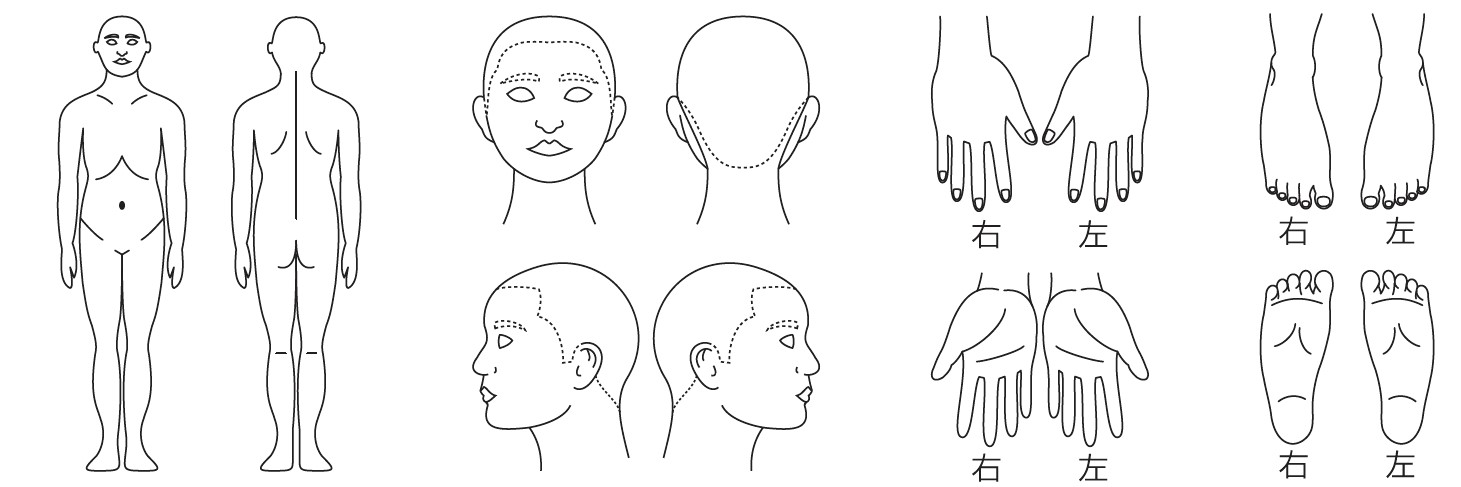 上記の症状に関して、現在または以前に使用していた薬があれば教えてください。（　　　　　　　　　　　　　　　　　　　　　　　　　　　　　　　　　　　　　　　　　）２、今までに下記のような病気をされたり、現在治療中の病気がありますか？　　　　１、糖尿病　２、肝臓病　３、腎臓病　４、心臓病　５、緑内障　６、前立腺肥大　　　　７、アトピー性皮膚炎　８、アレルギー性鼻炎・結膜炎（花粉症）　９、喘息　　　　10、掌蹠膿疱症　11、その他の重い病気やケガ　（　　　　　　　　　　　　　　　　）３、現在服用中の他科の内服薬、常用薬（市販薬・健康食品を含む）はありますか？　　　　ない・ある（　　　　　　　　　　　　　　　　　　　　　　　　　　　　　　　　　）　　　　　※おくすり手帳を持参している場合は診察時に提出してください。４、薬、注射、麻酔、食べ物で発しんがみられたり、気分が悪くなったことがありますか？　　また、塗り薬や貼り薬でかぶれたことはありますか？　　　　ない・ある（　　　　　　　　　　　　　　　　　　　　　　　　　　　　　　　　　）５、自動車の運転など危険を伴う機械の操作をされますか？　　　　しない・時々する・いつもする・運転の仕事をしている６、女性の方にのみお尋ねします。　　　a)妊娠中ですか？（いいえ・はい【第　　週】）　妊娠予定（なし・あり）　　　b)授乳中ですか？（いいえ・はい）７、当院を受診するきっかけを教えてください。（複数回答可）　　　　通りがかりで・診療時間帯があっている・診療曜日があっている・看板（道路・駅構内）家族の紹介・知人（　　　　　　　）様の紹介・医院（　　　　　　　）の紹介インターネット（パソコン・携帯）・タウンページ・その他（　　　　　　　　　　　　　）８、特に気になること、希望することがございましたらお書きください。　フリガナ生年月日（大正・昭和・平成）　　　年　　　月　　　日生年月日（大正・昭和・平成）　　　年　　　月　　　日　　　歳　男　・　女お名前生年月日（大正・昭和・平成）　　　年　　　月　　　日生年月日（大正・昭和・平成）　　　年　　　月　　　日　　　歳　男　・　女　ご住所〒〒電話番号